Publicado en Madrid el 16/10/2017 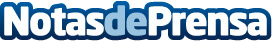 Clínica Medicalia, la clínica familiar en FuenlabradaSegún el Barómetro del Instituto para el Desarrollo e Integración de la Sanidad (IDIS) de 2017, 9 de cada 10 usuarios recomiendan la sanidad privada. Clínica Medicalia ofrece un servicio de salud integral en Fuenlabrada a través de un equipo conformado por expertos de las principales especialidades médicas destinadas al cuidado de toda la familiaDatos de contacto:Clínica Medicalia911 724 503Nota de prensa publicada en: https://www.notasdeprensa.es/clinica-medicalia-la-clinica-familiar-en Categorias: Medicina Madrid Infantil http://www.notasdeprensa.es